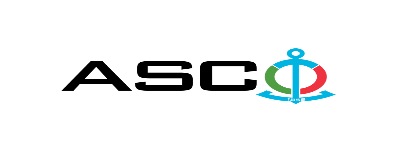 NOTIFICATION ON THE WINNER OF THE OPEN BIDDING No. 045/2022 HELD BY AZERBAIJAN CASPIAN SHIPPING CLOSED JOINT STOCK COMPANY ON 04.03.2022 FOR THE PROCUREMENT OF ELBOW PIPES, ADAPTINGPIPES AND VARIOUS VALVES REQUIRED FOR THE VESSELS OF PROJECT 1547 BEING UNDER CONSTRUCTION Procurement Committee of "ACS" CJSCSubject of the Purchase ContractPROCUREMENT OF ELBOW PIPES, ADAPTINGPIPES AND VARIOUS VALVES REQUIRED FOR THE VESSELS OF PROJECT 1547 BEING UNDER CONSTRUCTIONName of the winning bidder company (or individual)Electro Solutions LLCContract priceAZN 128 581.00 Terms and period of delivery (Incoterms 2010)DDPWorks or services performance periodWITHIN 5 - 10 DAYS